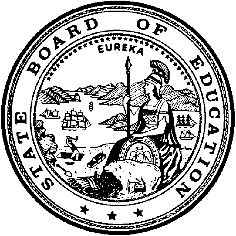 California Department of EducationExecutive OfficeSBE-005 (REV. 1/2018)General WaiverCalifornia State Board of Education 
May 2023 Agenda
Item #W-11SubjectRequest by the Los Angeles Unified School District to waive portions of California Education Code Section 45272(a), to allow the appointment of applicants from outside the top three ranks on the eligibility lists to classified positions.Waiver Number8-12-2022Type of ActionAction, ConsentSummary of the Issue(s)The Los Angeles Unified School District (LAUSD) is requesting a waiver of California Education Code (EC) Section 45272(a), to allow the district to fill classified, school-based positions with candidates on the eligibility lists who are outside the top three ranks. The process under EC 45272(a) requires that offers of employment be made to candidates from the top three ranks before offers of employment can be made to any other candidates on the list.Authority for WaiverEC Section 33050RecommendationApproval:  NoApproval with conditions:  YesDenial:  NoThe California Department of Education (CDE) recommends that California EC Section 45272(a) be waived for the LAUSD with the following conditions:Appointments pursuant to this waiver are limited to the following school-based, entry level positions: Food Service Worker, Building & Grounds Worker, Special Education Trainee/Assistant, Office Technician, and Library Aide.Appointees shall be on the eligibility lists and meet all other minimum qualifications for the position, including but not limited to, criminal background checks.
The period of the waiver shall be from July 3, 2023 through June 30, 2025.  If desired, LAUSD may submit a request for a renewal of the waiver with an analysis of the effectiveness of the flexibility.  Summary of Key IssuesApproval of this waiver request would waive a portion of California EC Section 45272(a), which in turn would allow LAUSD to fill classified, school-based positions with candidates from outside the top three ranks on the eligibility lists. The process required by EC Section 45272(a) requires that offers of employment be made to candidates in the top three ranks on any eligibility list before offers of employment can be made to any other candidates on the list. According to LAUSD, this process results in numerous vacancies waiting to be filled at school sites because the top three ranks of candidates on the eligibility list are often not available or have interviewed at other schools and accepted offers. LAUSD has requested a waiver to allow schools to make appointments to any candidate on the eligibility list no matter the rank. This waiver would not allow LAUSD to make offers of employment to individuals who are not on the eligibility list.The SBE approved a previous request from LAUSD in March 2022 (Item W-03) to allow the district to fill the following classified, school-based positions—Food Service Worker, Building & Grounds Worker, and Special Education Trainee/Assistant—with candidates on the eligibility lists who are outside the top three ranks.  As part of their documentation regarding the waiver request, LAUSD provided the following data in the table below to indicate the effectiveness and impact the March 2022 waiver has had for those three job titles, showing a total increase of 456 hires in 2022 compared to the same period in 2021.In addition to maintaining the three classifications currently covered by the waiver, LAUSD requests to add Office Technician and Library Aide to the request for the extension of the current waiver. The district estimated this addition would impact over 300 vacancies for the two job titles listed in the table below.LAUSD staff estimates granting principals access to the entire eligibility list may speed up the hiring process by three to four weeks for some schools, and reduce the risk of losing candidates who are outside of the first three ranks but otherwise eligible because of extended waiting periods.Demographic Information: The Los Angeles USD has a student population of 565,479 and is located in an urban area of Los Angeles County.Because this is a general waiver, if the State Board of Education decides to deny the waiver, it must cite one of the seven reasons in EC 33051(a), available at http://leginfo.legislature.ca.gov/faces/codes_displaySection.xhtml?lawCode=EDC&sectionNum=33051.Summary of Previous State Board of Education Discussion and ActionThe SBE approved a previous request from LAUSD in March 2022 (Item W-03, https://www.cde.ca.gov/be/ag/ag/yr22/agenda202203.asp) to allow the district to fill classified, school-based positions with candidates on the eligibility lists who are outside the top three ranks.The SBE approved a previous request from the Manhattan Beach USD in March 2004 (Item W-09, https://www.cde.ca.gov/be/ag/ag/documents/agenda0304.pdf) to employ a substitute assistant who was not in the top three ranks. At its March 2007 meeting the SBE denied a request from the San Bernardino City USD (Item W-13, https://www.cde.ca.gov/be/ag/ag/documents/agenda0304.pdf), to allow the district to appoint a specified person to perform the duties of the Personnel Director and Commission.Fiscal Analysis (as appropriate)There is no statewide fiscal impact of waiver approval (or denial).Attachment(s)Attachment 1:  Summary Table (1 page)Attachment 2:  Los Angeles Unified School District General Waiver Request 8-12-2022 (3 pages). (Original waiver request is signed and on file in the Waiver Office.)Attachment 1: Summary TableCalifornia Education Code (EC) Section 45272(a)Created by California Department of Education
April 2023Attachment 2: Los Angeles Unified School District General Waiver Request 8-12-2022California Department of EducationWAIVER SUBMISSION - GeneralCD Code: 1964733Waiver Number: 8-12-2022Active Year: 2022Date In: 12/13/2022 2:57:48 PMLocal Education Agency: Los Angeles UnifiedAddress: 333 South Beaudry Ave.Los Angeles, CA 90017Start: 7/1/2023	End: 6/30/2025Waiver Renewal: YesPrevious Waiver Number: 9-12-2021Previous SBE Approval Date: 3/10/2022Waiver Topic: Other WaiversEd Code Title: Other Waivers Ed Code Section: 45272(a)Ed Code Authority: 33050Education Code or CCR to Waive: Education Code 45272(a) reads:(a) All vacancies in the classified service shall be filled pursuant to this article and the rules of the commission, from applicants on eligibility lists which, wherever practicable, as determined by the commission, shall be made up from promotional examinations, or appointments may be made by means of transfer, demotion, reinstatement, and reemployment in accordance with the rules of the commission. All applicants for promotional examinations shall have the required amount of service in classes designated by the commission or meet the minimum qualifications of education, training, experience, and length of service, which shall be determined by the commission to be appropriate for the class for which they have applied. Appointments shall be made from the eligibles having the first three ranks on the list who are ready and willing to accept the position.Outcome Rationale: Los Angeles Unified requests for an extension of the existing one-year waiver that provides temporary flexibilities to the last sentence “Appointments shall be made from the eligibles having the first three ranks on the list who are ready and willing to accept the position.” At the Los Angeles Unified Board's December 7, 2021 meeting, the Board approved the Office of Government Relations (OGR) staff to seek a two-year waiver to a portion of Education Code 45272 (a) to the State Board of Education (SBE).OGR staff submitted for and obtained a waiver for the classifications of Building and Grounds Worker, Food Service Worker, and Special Education Trainee/Assistant. However, the SBE granted the waiver for one year, (since this was a new request), and recommended that the effectiveness of the waiver be studied. The conditions of the waiver also allowed for Los Angeles Unified to submit for an extension if the waiver helped to increase the hiring rate of the selected classifications.The process entailed in Education Code 45272(a) requires that offers of employment be made to the top three candidates on any such eligibility list before any other candidates on the list can be made offers of employment. The process of doing so results in numerous vacancies waiting to be filled at various school sites if the top three ranks of candidates are not available or have interviewed at other schools and accepted offers. The chart attached provides the entry-level classifications that would be included and benefit from this waiver. If the State waiver is approved, school-based, entry-level vacancies such as the ones listed in the table attached may be filled simultaneously at various schools throughout the District. Personnel Commission staff estimates granting principals access to the entire eligibility list would speed up the hiring process by three to four weeks for some schools. This flexibility would further reduce staffing shortages in hard-to-fill entry-level positions and alleviate the risk of losing candidates at the middle or bottom of the list because of extended waiting periods on the eligibility list.In addition to maintaining the three classifications currently covered by the waiver, we request to add the Office Technician and Library Aide to the request for the extension of the current waiver. Currently, as indicated by the chart attached, there continue to be significant vacancies for these classified positions which exceed the number of eligible candidates. As required by the SBE waiver process, the Parent Advisory Committee and affected labor groups were consulted regarding this waiver request.Student Population: 565479City Type: UrbanPublic Hearing Date: 04/18/2023Public Hearing Advertised: District Website, emailLocal Board Approval Date: 4/18/2023Community Council Reviewed By: Parent Advisory Committee (PAC)Community Council Reviewed Date: 12/1/2022Community Council Objection: NoCommunity Council Objection Explanation:Audit Penalty Yes or No: NoCategorical Program Monitoring: NoSubmitted by: Ms. Deborah Bautista ZavalaPosition: Legislative AdvocateE-mail: d.bautistazavala@lausd.net Telephone: 916-443-4405Bargaining Unit Date: 11/29/2022Name: CSEARepresentative: Letetsia FoxTitle: President Chapter 500Phone: 800-834-9959Position: NeutralBargaining Unit Date: 11/28/2022Name: SEIU Local 99Representative: Lester GarciaTitle: Political DirectorPhone: 213-387-8393Position: NeutralJob Title# of Employees Hired Mar-June 2021# of Employees Hired Mar-June 2022# PositionsExisting Vacancies (as of 11-07-22)Building & Grounds Worker1783232,88517Food Services Worker32442,563235Special Education Asst./Trainee961666,462569Total:27773311,5031,321Job Title# PositionsVacancies Library Aid520138Office Technician1,183175Waiver NumberDistrictPeriod of RequestBargaining Unit Representatives Consulted, Date and PositionLocal Board Approval DatePublic Hearing Date Advisory Committee Position8-12-2022Los Angeles Unified School DistrictRequested:
July 1, 2023 to June 30, 2025Recommended:
July 3, 2023 to June 30, 2025California School Employees AssociationLetetsia Fox, President 
Chapter 500November 29, 2022NeutralService Employees International UnionLester Garcia, Political DirectorNovember 28, 2022NeutralDecember 13, 2022April 18, 2023Public Hearing Advertised: District website, emailParent Advisory CommitteeDecember 1, 2022No objections